Доклад о работе общественного советапри министерстве спорта и молодёжной политики Кировской области за 2016 год.С февраля 2016 года обновился состав Общественного совета (ОС), председателем выбрана Савченко Татьяна Александровна, заслуженный работник физической культуры России, МС СССР, старший инструктор методист КОГАУ «ВятСШОР».Работа в 2016 году  планировалась.  Основные направления деятельности совета в 2016 году были выполнены. С 2016 года для решения оперативных вопросов и по мере необходимости были дополнительно организованы    дистанционные совещания ОС. Была продолжена  работа по оценке «Качества работы учреждений, оказывающих социальные услуги в сфере физической культуры и спорта на территории Кировской области», для этого были определены критерии качества работы учреждений.Проанализирована  и  оценена эффективность деятельности учреждений:КОГАУ СШОР «Динамо»		КОГАУ СШОР «Юность»		КОГАУ «ВятСШОР»		КОГАУ СШОР «Салют»	Сформирован рейтинг их деятельности.  Направлена информация учредителю о результатах оценки.Обсуждались вопросы по улучшению проведения традиционных спортивных мероприятий Кировской области, среди которых: «Звёзды вятского спорта»,  Олимпийский день, День физкультурника и др.Большое внимание было уделено взаимодействию и  внедрению новых форм общения с областными спортивными федерациями и пропаганде спортивных достижений. В этих целях был проведён цикл встреч «Спорт и Личность» с ведущими специалистами спорта. 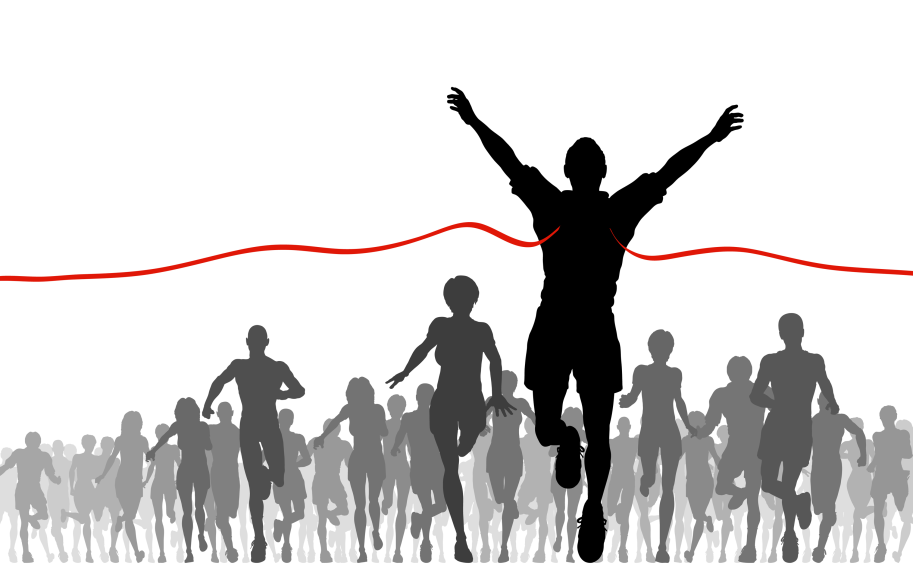 Первая программа цикла встреч «Спорт и Личность» состоялась в театре Кукол. «Заслуженный мастер спорта России», «Заслуженный тренер России» Павел Эдуардович Шабалин рассказал о восхождениях на Эверест, Хан-Тенгри, К-2 и своих спортивных дорогах. Захватывало дух от документальных фильмов этих событий. Было много вопросов, откровенных ответов, восторгов  и аплодисментов.20 мая на сцене Кировского театра Кукол состоялась очередная встреча «Спорт и Личность». Герой программы «Заслуженный тренер России» по баскетболу Михаил Львович Зубков – человек, умеющий мыслить объемно и нестандартно, настоящий баскетбольный тренер-Асс, удивлял всех своими эмоциональными рассказами о спортивных буднях и ярких победах «Зубковской» эпохи, которая превратила город Советск в самый авторитетный баскетбольный Центр России.  Среди его воспитанников были не только мастера спорта России, но и мастера спорта России международного класса. Поэтическая часть встречи открыла океан души этого незаурядного человека, с активной жизненной позицией.  Такие встречи вызвали большой интерес. Общественность надеется на их возобновление и ждёт новых программ, тем более, что Личностей в спорте Кировской области немало.Большая организационная работа с министерством спорта КО была проведена  по организации спортивного фестиваля «За нами идёт будущее!», посвящённого 80 - летию Кировской области.  Фестиваль состоялся 8 декабря 2016 года.    На празднике звучала история   разных этапов   развития и становления спорта в Кировской области  о наших физкультурниках, о предвоенных и военных годах, о наших знаменитых земляках-спортсменах. Были  продемонстрированы достижения и мастерство видов спорта. Среди гостей было много именитых спортсменов, ветеранов, работников спорта. В рамках фестиваля состоялось первое награждение работников спорта памятными знаками «80 лет Кировской области». Также были вручены награды «золотым» значкистам ГТО. Фестиваль не только подарил всем участникам настроение, бодрость и счастье общения с физической культурой и спортом, но помог систематизировать информацию по    банку данных работников спорта Кировской области, улучшил  работу по взаимодействию Общественного совета  с областным Советом ветеранов, с общественными спортивными федерациями   Кировской области.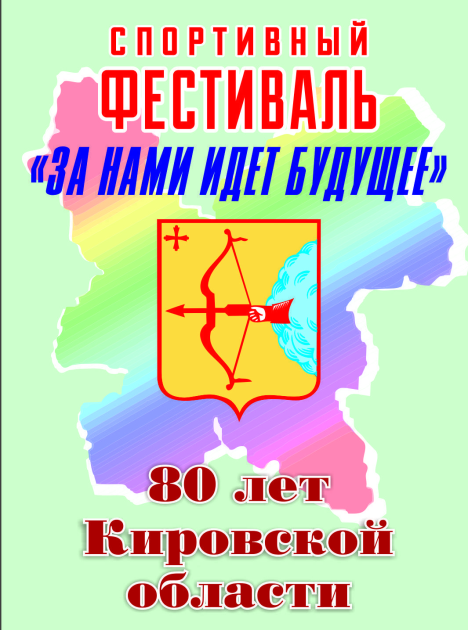 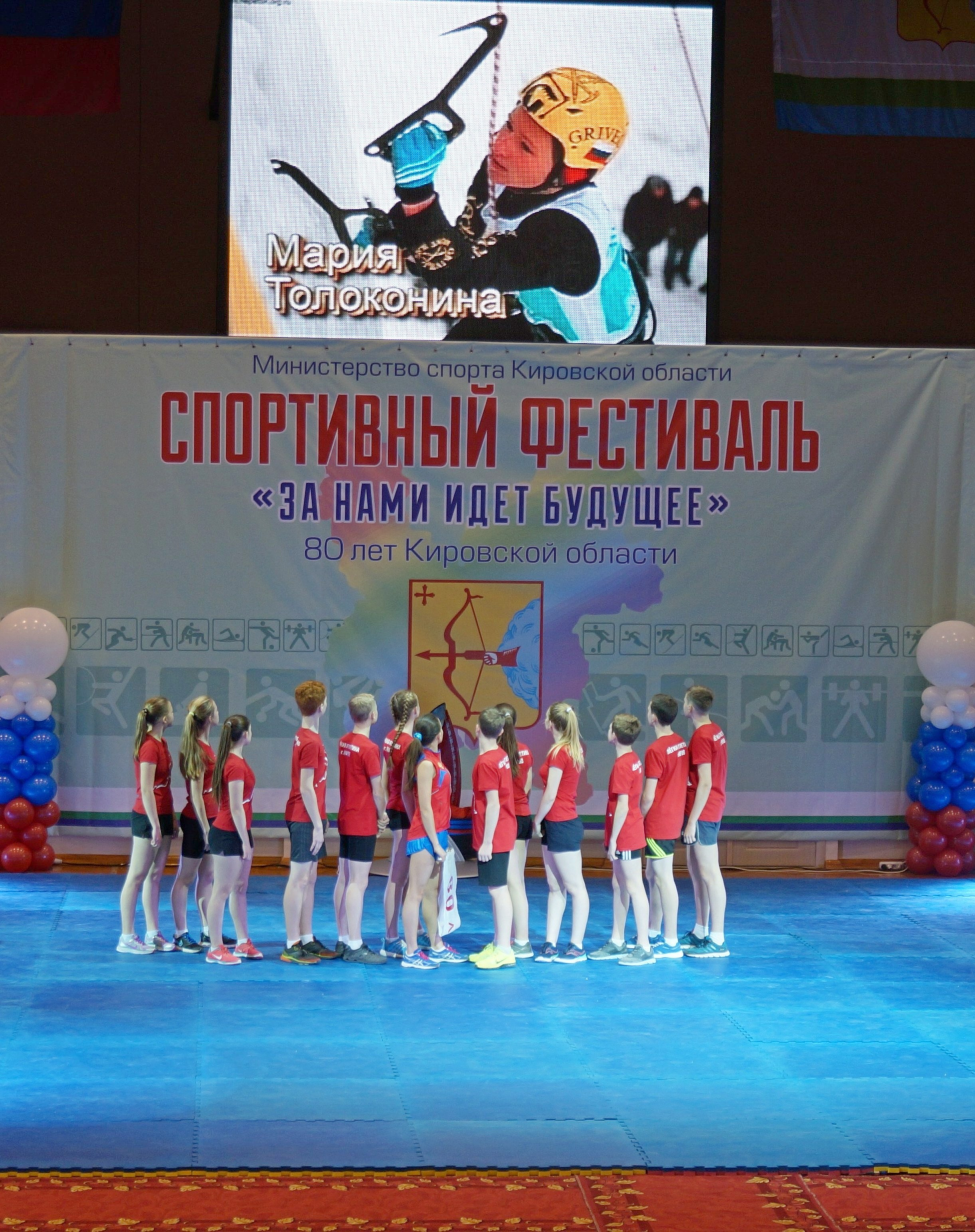 Активная работа велась по формированию интереса населения к Всероссийскому физкультурно-спортивному комплексу «Готов к труду и обороне» (ГТО)».	   По рейтингу среди субъектов  РФ реализующих президентскую программу ГТО Кировская область имеет 5 результат по баллам, разделив его с девятью другими регионами РФ.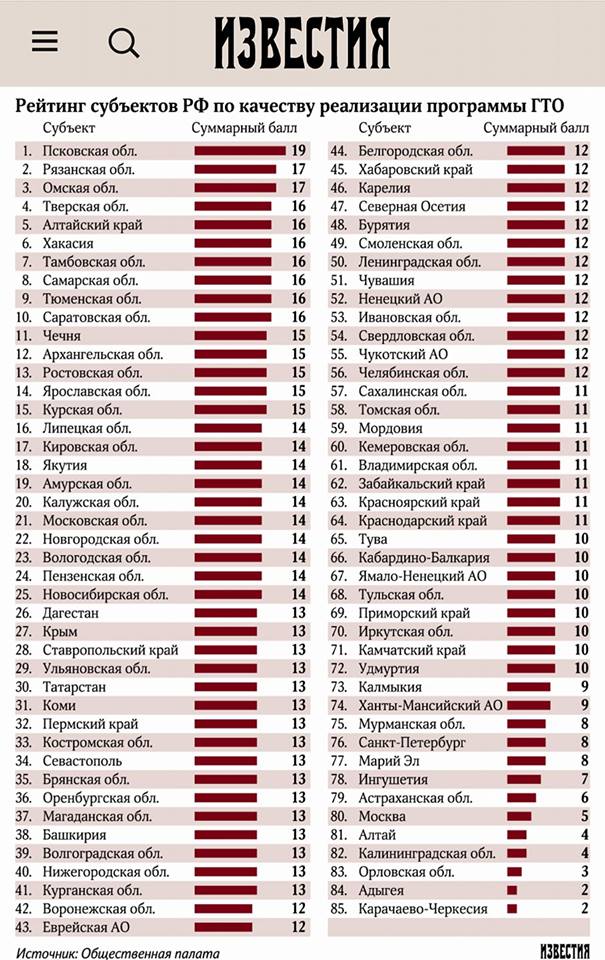 2017 год ОС продолжил  работу согласно Плана.